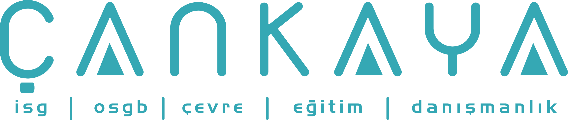 İŞBAŞI İSG KONUŞMALARI(TOOLBOX TALKS) No:  409                      			        Sayfa No: 1/2                                                                                                   GENEL GÜVENLİKTEHLİKE BİLİNCİTehlike; yaralanma, hastalanma veya varlıkların zarar görmesi potansiyeline sahip bir şart veya değişen durumlar demetidir. Tehlike; bir faaliyetin, şartın veya durumun olumsuz veya zararlı sonuçlar doğurabilecek potansiyeli veya kendine has özellikleridir. Bir kaza genellikle dikkatsizlik veya ihmal sonucu meydana gelen istenmeyen olaydır. Öngörülemeyen veya planlanmamış olay veya durum genellikle istenmeyen çıktıya sahiptir. Bu tanımlarda bazı anahtar kelimeler bulunmaktadır: Planlanmayan, Öngörülemeyen, Talihsiz, İstenmeyen ve en önemlisi POTANSİYEL!Geçen gün 7,6 metreden düşmüş bir kişiyle karşılaştım. Bu kazayı yalnızca kötü şekilde kırılmış bacağı ile atlattığı için şanslıydı. Birkaç hafta önce de bir işçi merdivende çalışırken yalnızca 12 metre yükseklikten düşüp hayatını kaybetmişti. Her iki olaydan sonra çeşitli ortamlarda yapılan tartışmalara katılan kişilerin, bu olayları iyi ya da kötü şansa bağladıklarına şahit oldum. Halbuki bakıldığında şans etkin bir kaza önleme veya kayıp kontrol tekniği değildi.Planlanmamış veya öngörülemeyen bir olayın meydana gelmesi için orada bir potansiyel olmalı! Kendi kendine yetme ve her şeyi olduğu gibi kabul etme her yıl çok sayıda yaralanmanın sebepleridir. Tehlikelerin farkına varılması ve onlar  için bir şeyler yapılması ise herkesin sorumluluğundadır!Öyleyse, işe başlamadan önce kendinize şu soruları sormalısınız:İşi yapmak için doğru araçlara/ekipmana sahip miyim?İyi durumda olup olmadıklarından emin olmak için araçlarımı/ekipmanlarımı kontrol ettim mi?Çalışma işin güvenli şekilde tamamlanmasını sağlayacak şekilde planlanmış mı?Kullandığım malzemeler güvenli mi ve koruyucu gözlükler, eldivenler, baretler, maskeler, vb. ilave KKD ihtiyacım var mı?İşi gerçekleştirmek için daha güvenli bir yol var mı?Gerekli tüm ekipman koruyucuları yerinde mi?Kilitleme/etiketleme gibi yazılı prosedürler takip ediliyor mu?İŞİNİZLE İLGİLİ POTANSİYEL TEHLİKELERİN FARKINDA OLUN VE SEÇİMLERİNİZİ DİKKATLİ YAPIN!İŞBAŞI İSG KONUŞMALARI(TOOLBOX TALKS)No:  409                                                                                                                		      Sayfa No: 2/2                                                                                                   GENERAL SAFETY -- HAZARD AWARENESSA hazard is defined as a condition or changing set of circumstances that presents a potential for injury, illness, or property damage. The potential or inherent characteristics of an activity, condition, or circumstance which can produce adverse or harmful consequences.An accident is defined as an unfortunate event often the result of carelessness or ignorance. An unforeseen and unplanned event or circumstance usually resulting in an unfavorable outcome.There are some key words in these definitions: Unplanned; Unforeseen; Unfortunate; Unfavorable and most importantly POTENTIAL!I met a person the other day who had fallen from a height of 25 feet. He was fortunate to have escaped this accident with only a badly broken leg. A few weeks ago a worker fell just a couple of feet off a ladder and he passed away. Both of these situations have been discussed to the limit and on several occasions I heard people refer to luck, good and bad! Well, the last time I looked, luck was not an effective accident prevention or loss control technique.For an unplanned or unforeseen event to take place, there has to be potential!. Complacency and taking things for granted are causes of a tremendous number of injuries each year. Recognizing hazards and doing something about them is everyone's responsibility!So as you begin work, ask yourself:Do I have the right tools/equipment for the job? Have I inspected my tools/equipment to make sure they are in good repair or am I trying to get by? Is the work laid out to provide safe completion of the job? Are the materials I am using safe, and do I need additional personal protective equipment such as: safety glasses, gloves, hard hat, respirator, etc.? Is there a safer way to accomplish the task? Are all necessary equipment guards in place? Are written procedures such as lockout/tagout being followed? BE AWARE OF THE POTENTIAL HAZARDS ASSOCIATED WITH YOUR WORK AND MAKE YOUR CHOICES CAREFULLY!!